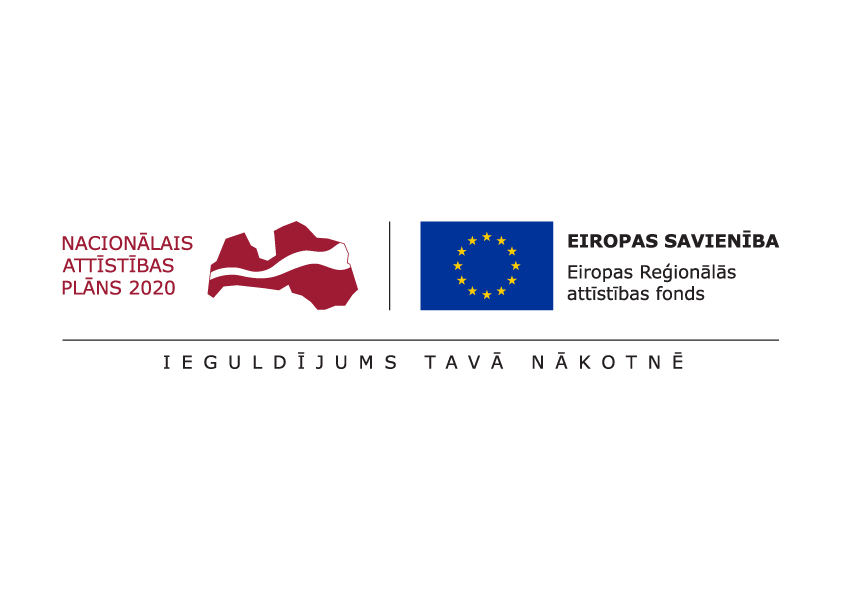 PĀRBAUDES LAPA PIETEIKUMA IZVĒRTĒŠANAI2.daļaPārbaudes lapu jāaizpilda latviešu valodā un datorrakstā.Komisijas priekšsēdētājs:Komisijas locekļi: [..]INFORMĀCIJA PAR PRETENDENTUINFORMĀCIJA PAR PRETENDENTUINFORMĀCIJA PAR PRETENDENTUNr.Norādāmā informācijaNorādāmā informācija1.1.Nosaukums1.2.Reģistrācijas numurs1.3.Pieteikuma numurs1.4.Biznesa inkubatorsRadošo industriju biznesa inkubatorsKVALITATĪVO KRITĒRIJU NOVĒRTĒJUMSKVALITATĪVO KRITĒRIJU NOVĒRTĒJUMSKVALITATĪVO KRITĒRIJU NOVĒRTĒJUMSKVALITATĪVO KRITĒRIJU NOVĒRTĒJUMSNr.KritērijiNovērtējumsNovērtējumsNr.KritērijiPieļaujamāsvērtībasPiešķirtopunktu skaits2.1.Produkta izstrādes posms0;2;32.2.Produkta / pakalpojuma unikalitāte un/vai inovativitāte0;12.3.Produkta aktualitāte0;1;22.4.Biznesa modelis0;1;32.5.Finanšu plūsma0;1;32.6.Finanšu līdzekļu pieejamība0;1;22.7.Mērķa tirgus un klients0;1;22.8.Eksporta iespējas0;3;52.9.Priekšrocības un konkurētspēja0;1;22.10.Komanda un kompetences īstenot biznesa ideju0;1;32.11.Darbības nozares atbilstība RIS3 noteiktajām specializācijas jomām0;32.12.Biznesa inkubatora papildus kritērijs – Pretendenta ieguvums no atrašanās Radošo industriju inkubatorā0;3Kopā:Kopā:KOMENTĀRIJānorāda komentāri saistībā ar pretendenta biznesa idejas izvērtējumu, kā arī petendentam izvirzītajiem inkubācijā sasniedzamiem mērķiem, periodu u.tml. Aizpilda, ja attiecas.vārds, uzvārdsparakstsdatumsvārds, uzvārdsparakstsdatumsvārds, uzvārdsparakstsdatums